  5 созыв                                                                                    54 заседание КАРАР                                                                                    РЕШЕНИЕ«11»мая 2022 й.                           № 54/164                           «11» мая 2022 г.О внесении изменений в решение Совета сельского поселения  Такарликовский сельсовет муниципального района Дюртюлинский район Республики Башкортостан от 24.05.2016г. №67 Об утверждении Порядка размещения сведений о доходах, расходах,  об имуществе и обязательствах имущественного характера  лиц, замещающих муниципальные должности Совета сельского поселения Такарликовский сельсовет муниципального района Дюртюлинский район Республики Башкортостан и членов их семей на официальном сайте администрации сельского поселения Такарликовский сельсовет муниципального района Дюртюлинский район Республики Башкортостан и представления этих сведений средствам массовой информации       Рассмотрев протест Дюртюлинской межрайонной прокуратуры                               от 08.04.2022г. № 7-1-2022, в соответствии с Федеральным законом от 25.12.2008. № 273-ФЗ  «О противодействии коррупции» и Указом Президента Российской Федерации от 08.07.2013. № 613 «Вопросы противодействия коррупции»,  Совет сельского поселения Такарликовский сельсовет муниципального района Дюртюлинский район Республики Башкортостан Р Е Ш И Л:       1.  В  решение Совета сельского поселения  Такарликовский сельсовет муниципального района Дюртюлинский район Республики Башкортостан                    от 24.05.2016г. №67 «Об утверждении Порядка размещения сведений о доходах, расходах,  об имуществе и обязательствах имущественного характера  лиц, замещающих муниципальные должности Совета сельского поселения  Такарликовский сельсовет муниципального района Дюртюлинский район Республики Башкортостан и членов их семей на официальном сайте администрации сельского  поселения Такарликовский сельсовет муниципального района Дюртюлинский район Республики Башкортостан и представления этих сведений  средствам массовой информации» внести следующие изменения:     1.1. Подпункт 4 пункта 2 Порядка изложить в следующей редакции:«сведения об источниках получения средств, за счет которых совершены сделки (совершена сделка) по приобретению земельного участка, другого объекта недвижимого имущества, транспортного средства, ценных бумаг (долей участия, паев в уставных (складочных) капиталах организаций), цифровых финансовых активов, цифровой валюты, если общая сумма таких сделок (сумма такой сделки) превышает общий доход служащего (работника) и его супруги (супруга)                         за три последних года, предшествующих отчетному периоду.»       2. Обнародовать настоящее решение на информационном стенде в здании администрации сельского поселения Такарликовский сельсовет муниципального района Дюртюлинский район Республики Башкортостан по адресу: с.Иванаево,              ул. Комсомольская, 3 и на официальном сайте  в сети «Интернет».        3. Контроль за исполнением настоящего решения возложить на постоянную депутатскую комиссию по бюджету, налогам и вопросам муниципальной собственности (Председатель комиссии – Калимуллина Э. И.)Председатель совета                                                                     Р. Р. ГареевБАШКОРТОСТАН  РЕСПУБЛИКАҺЫДүртөйлө районыТәкәрлек ауыл советымуниципаль районының ауыл биләмәһеСоветыАдрес: Иванаево ауылы , Комсомольская  урамы, 3Тел  883-62-15факс3-62-16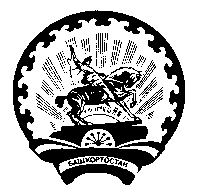 РЕСПУБЛИКА  БАШКОРТОСТАНСовет  сельского  поселенияТакарликовский сельсовет муниципального районаДюртюлинский районАдрес: с. Иванаево, ул. Комсомольская, 3тел 883-62-15факс3-62-16